Confrérie de la Chaîne des RôtisseursBailliage du Grand-Duché de LuxembourgProgramme 2019  1/03 Assemblée GénéraleRestaurant Le Jardin Gourmand à Hesperange  28/04 Déjeuner aux AspergesRestaurant Weidendall à Kopstal  30/06 Déjeuner Solstice d’été Restaurant Italia, Luxembourg-Gare  19/10 Déjeuner amical avec Bailliage Pfalz-Saar-Mosel Restaurant Oro e Argento, Sofitel à Kirchberg  30/11 Dîner de Fin d’Année Restaurant Roma à Luxembourg-VilleProgramme 2020e.a.26-28/06 Grand Chapitre Internationaldu CinquantenaireConfrérie de la Chaîne des Rôtisseurs a.s.b.l.14, op der HeedL-1747 Luxembourghttp://luxembourg.chainedesrotisseurs.com 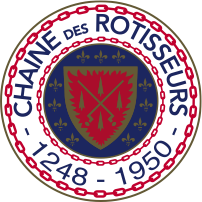  de  des Rôtisseurs a.s.b.l.Bailliage du Grand-Duché de Luxembourga le grand plaisir de vous inviter auDîner de Fin d’Annéechez notre confrère Giuseppe ParrinoMaître-RôtisseurRistorante RomaL-1946 Luxembourg    5, rue LouvignyTél. 22 36 92	   Fax 26 20 34 70	www.roma.lu  Samedi, le 30 novembre 2019 à 19.30 hrsTenue de ville & Ruban Sautoir de rigueur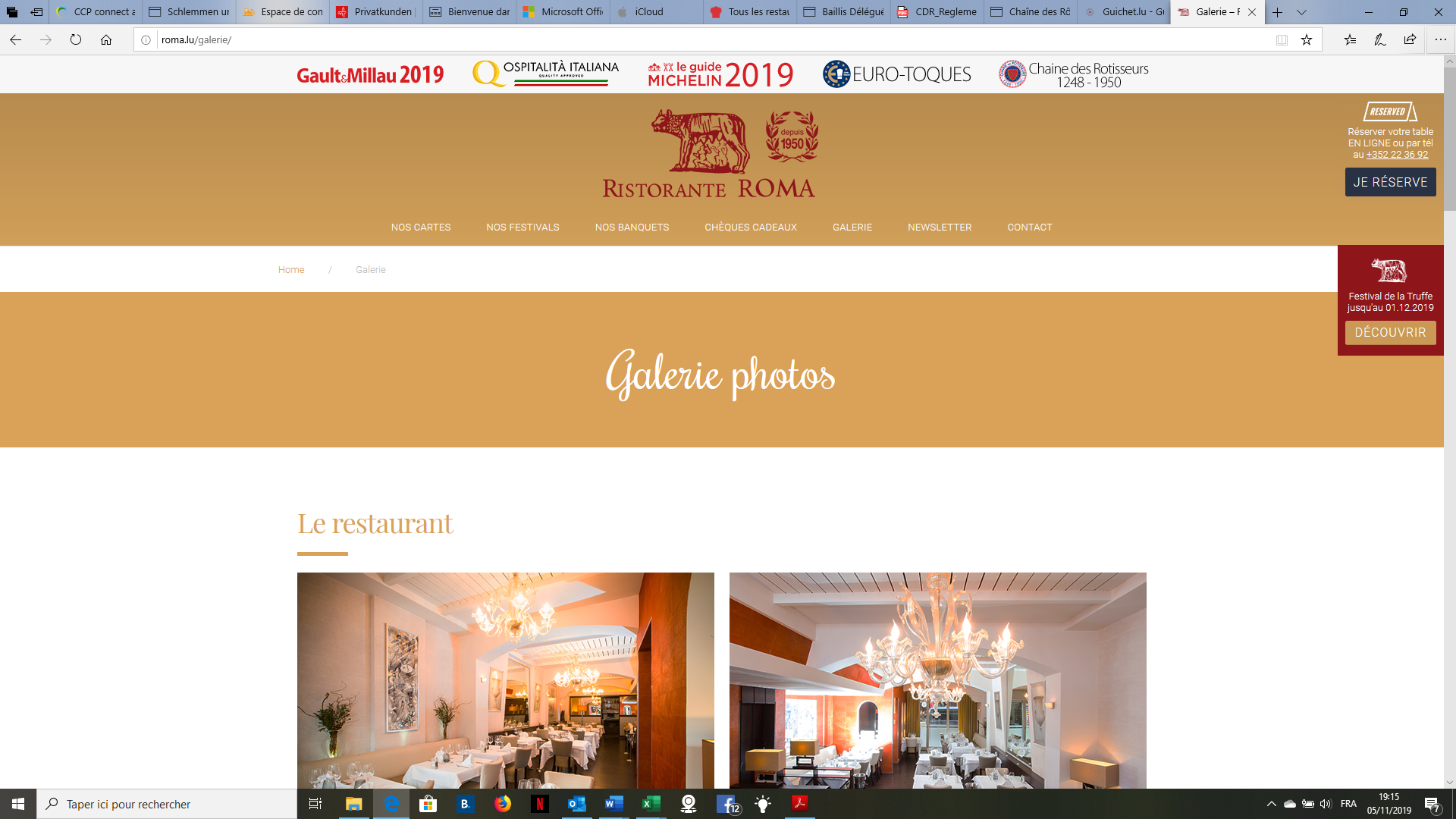 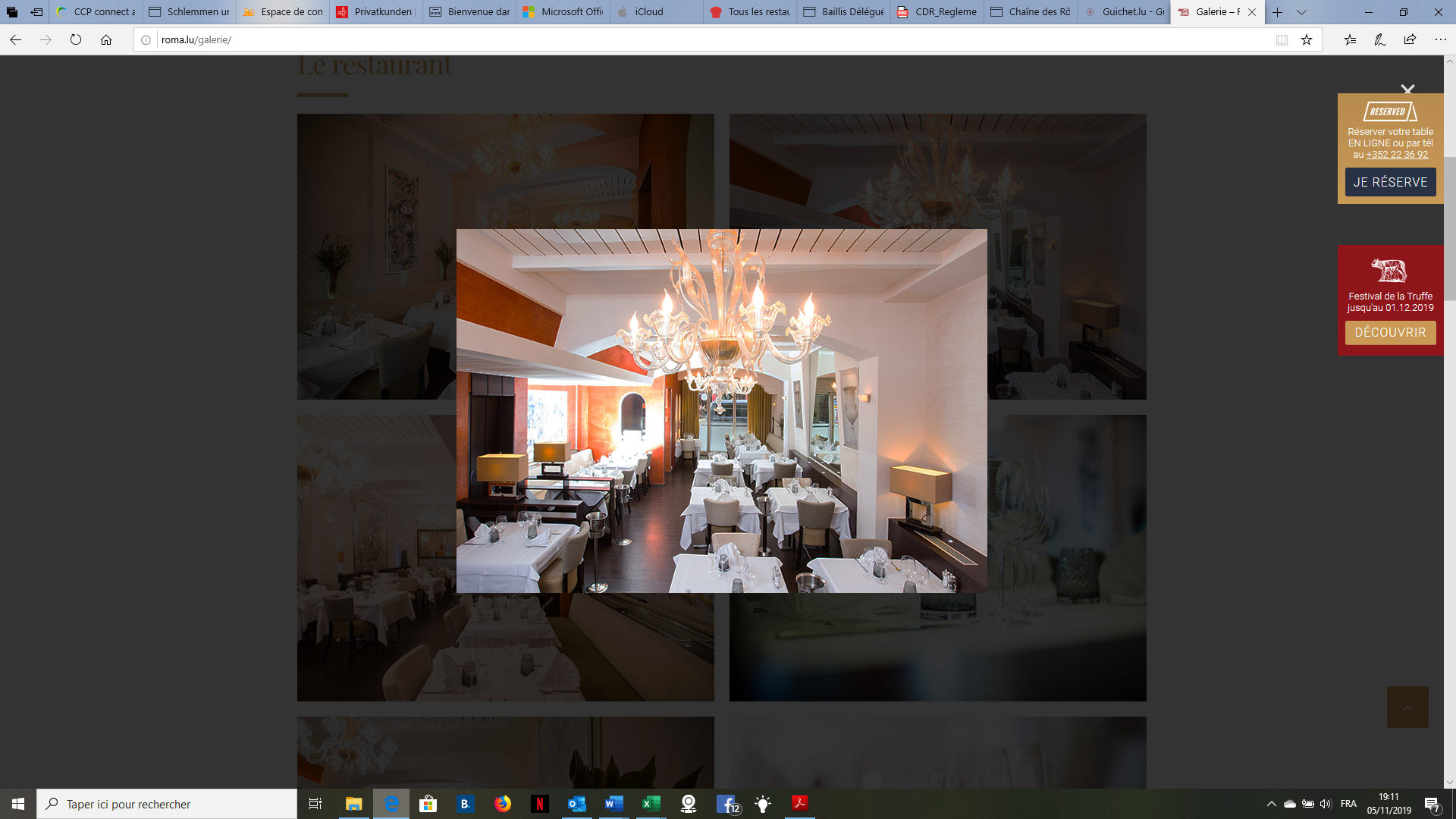 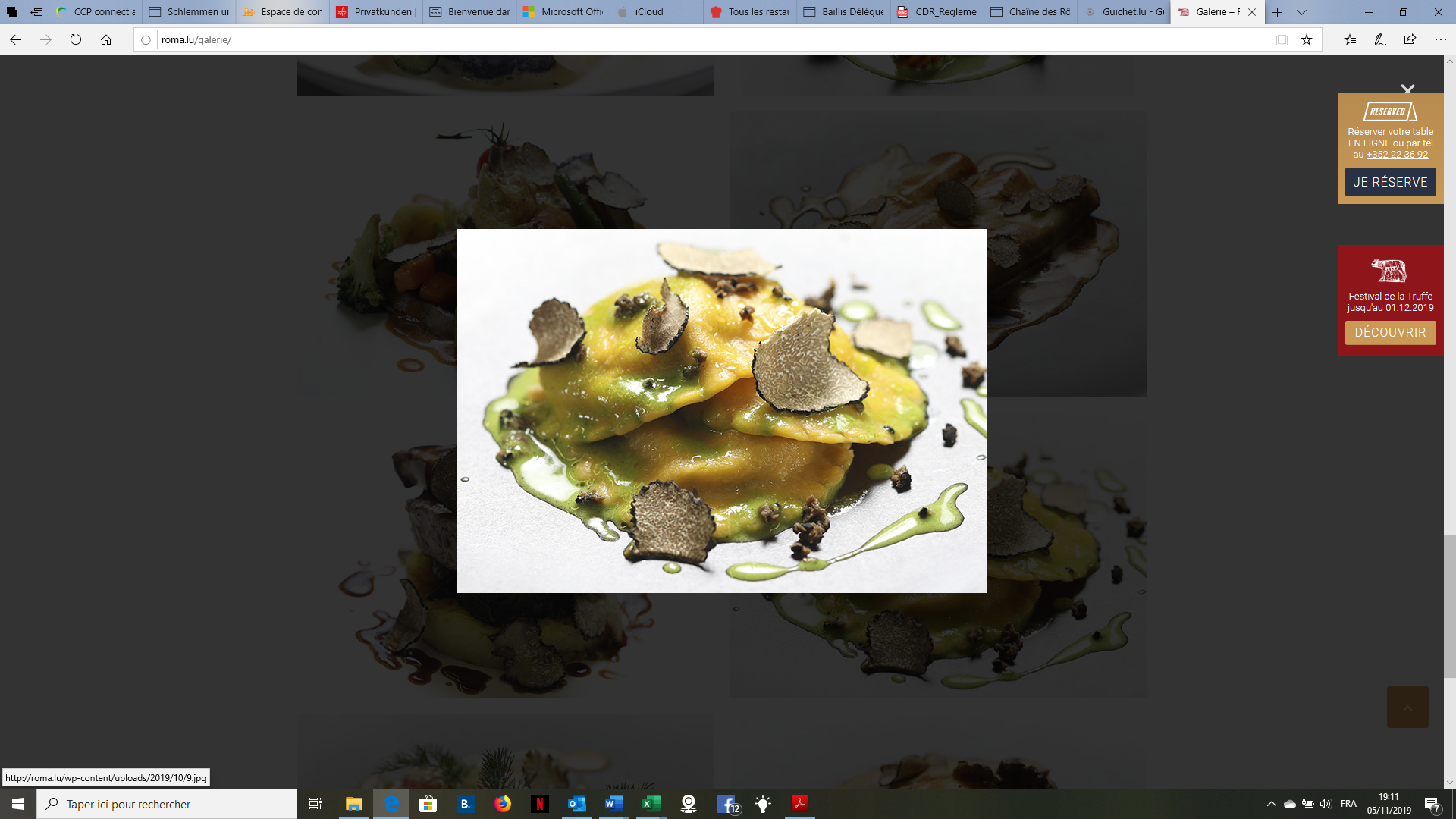 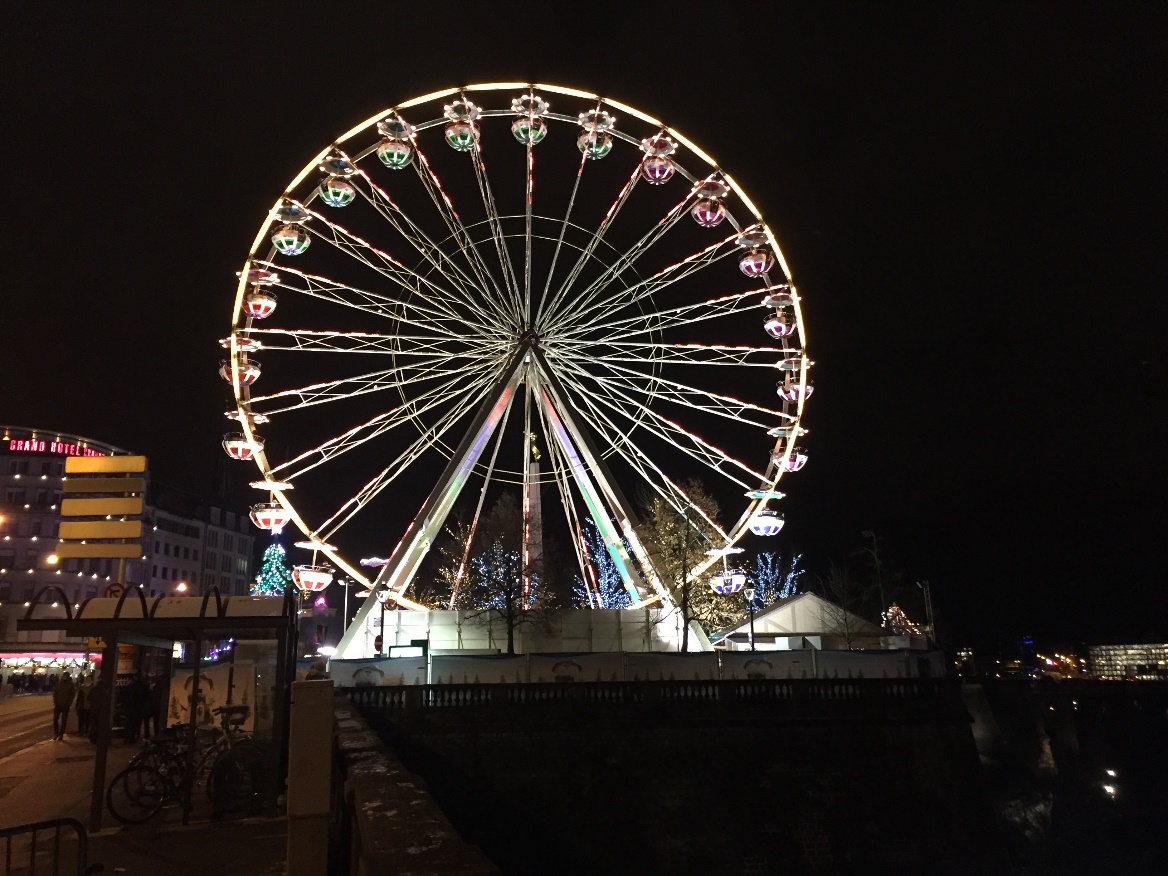 Les Vins :Les vins servis pendant le déjeuner sortent des caves de nos membres.Vins pendant le repas -> paiement individuel sur place               Francis Sandt	Claude Linster	Bailli-Délégué, Argentier	       Conseiller gastronomiqueDÎNERAPÉROFranciacorta - Amuse Bouche du ChefMENURémoulade de Chaire de Crabe et Dorade Rose MarinéeMousseline d’Avocat et Tomate Séchée****** « Tortelli » Farcis au Poisson Jus de Cuisson au Safran******Sgroppino au Limoncello******Filet de Bœuf à la RossiniGalette de Pommes de TerreFond Réduit au Montepulciano et Truffe Noire******Tiramisù Façon « Ristorante Roma »******Cafés et Truffes au Chocolat Maison******105.- €  -  eaux et café comprisMerci de bien vouloir nous renvoyer la fiche d’inscription par fax au +352 26 74 75 61 ou par courrier postal ou par E-mail (courriel) à l’adresse linsterc@pt.lu le 25 novembre 2019 au plus tard.Paiement au CCPLULL  IBAN  LU20 1111 0281 5727 0000de la Chaîne des Rôtisseurs vaut inscription.